HUNTERS HILL MEDICAL PRACTICE (PTY LTD)6 Ryde Road Hunters Hill 2110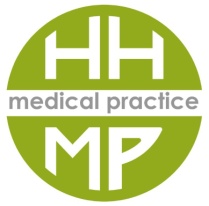 TELEPHONE: 	(02)  9817 2080FAX:	(02)  9879 6450TRANSFERRING A PATIENT’SMEDICAL RECORDSPatient Details:(PLEASENOTE: ALL PERSONS OVER THE AGE OF 16 MUST COMPLETE AND SIGN A SEPEATE FORM)Name:    ______________________________________________________________________________          Address:______________________________________________________________________________DOB:_________________________________________________________________________________Signature:____________________________________________Date:____________________________Could you please include other members of my family as listed:______________________________________	DOB _______________________________________________________________________________ 	DOB _________________________________________I am requesting that a copy of my medical history be forwarded to the doctor below.New Doctor:Name of Practitioner:___________________________________________________________________Transferring from (previous doctor):Dr. __________________________________________________________________________________Practice Address: ______________________________________________________________________Telephone: ________________________________________Fax No: ___________________________________________